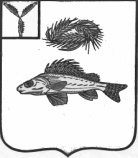 СОВЕТДЕКАБРИСТСКОГО МУНИЦИПАЛЬНОГО ОБРАЗОВАНИЯЕРШОВСКОГО РАЙОНА САРАТОВСКОЙ ОБЛАСТИРЕШЕНИЕОт 24.09.2021 г.								        № 1-2Об избрании секретаря Совета Декабристского  муниципального образования В соответствии с пунктом 1 части 2 статьи 36 Федерального закона от 6 октября 2003 года №131-ФЗ «Об общих принципах организации местного самоуправления в Российской Федерации», Совет Декабристского муниципального образования РЕШИЛ:Избрать Поликарпову Светлану Владимировну секретарем Совета Декабристского муниципального образования.Обнародовать настоящее решение и разместить на официальном сайте администрации Ершовского муниципального района в сети Интернет.Глава Декабристского муниципального Образования Ершовского района Саратовской области		                       		             Полещук М.А.